PONIEDZIAŁEK 04.05.2020TEMTYKA TYGODNIOWA  Moja miejscowość, mój regionTEMAT DNIA: Miejscowość, w której mieszkam ( Rozwijanie myślenia i mowy, edukacja plastyczna)I ZAJĘCIE Dom – rozmowa inspirowana wierszem I. R. Salach , połączona z rozwiązywaniem zagadek obrazkowychZadania edukacyjne: -zapoznanie z położeniem swojej miejscowości i swojego regionu na mapie Polski,-  rozwijanie mowy i spostrzegawczości wzrokowej, 1.Dziecko słucha wiersza:Wiele wiosek, wiele miastrozrzuconych w Polsce jest.Takich małych, takich wielkichbardzo pięknych miejsc.Czy mieszkanie masz w Warszawie,czy też domem twoim wioska,wszyscy dobrze o tym wiedzą,    że to właśnie nasza Polska.Każde dziecko bardzo kochazamieszkania swego miejsce:domy, sklepy, parki, szkołyi ulice – te najmniejsze.Marzę, aby kraj swój poznaćod Bałtyku aż do Tatr,a gdy zwiedzę Polskę całą,      to do domu wrócę.2.Rozmowa na temat wiersza.-Jakie miejscowości leżą w Polsce? -Co najczęściej znajduje się w miejscowościach zamieszkania? -Gdzie najchętniej wracamy, gdy skończymy zwiedzać swój kra(Pomoce: Mapa Polski, zdjęcia przedstawiające herb miejscowości zamieszkania dzieci, kartonik z nazwą miejscowości )Przypomnienie, gdzie na mapie znajduje się miejscowość, w której dziecko mieszka, Podanie  nazwy – Podlasie Dziecko powtarza nazwę miejscowości i regionu, dzieli je na sylaby, wyróżnia głoski . Dowiaduje się, że miejsce ich zamieszkania to dla nich tak zwana mała ojczyzna. Poznaje znaczenie tych słów.  Następnie wyjaśnia, czym jest herb. Pokazanie zdjęcia herbu miejscowości, w której mieszkają dzieci. Przekazanie ciekawostek na temat jego powstania i znaczenia przedstawionych na nim symboliMońki – miasto w woj. podlaskim, w powiecie monieckim, znane było z uprawy ziemniaków, a kwiat tych warzyw znalazł się w herbie miasta.Wieś założona została na początku XVI w. przez ród Mońków, jako zaścianek szlachecki, który w 1535 r. otrzymał Mikołaj Kaczorowski. Na skutek rozbiorów od 1795 roku znajdowała się w zaborze pruskim, a od 1815 w zaborze rosyjskim. W 1881 r. zbudowano stację kolejową, przy której powstało niewielkie osiedle.Dla chętnych do obejrzenia filmy o naszym mieściehttps://www.youtube.com/watch?v=RrtfsZrjc4U https://www.youtube.com/watch?v=_W65NmzZlzk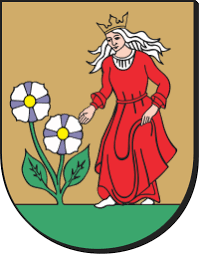 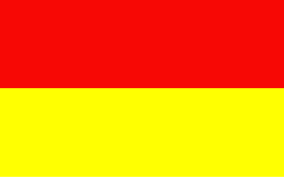 Herb Moniek                                              flaga Moniek3.Zagadki obrazkowe Znane miejsca i budynki w naszej miejscowości.Dziecko je rozpoznaje i nazywa.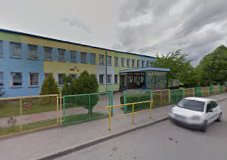 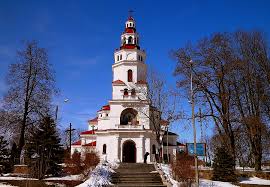 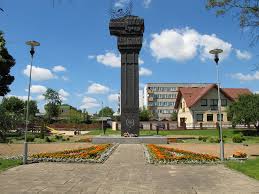 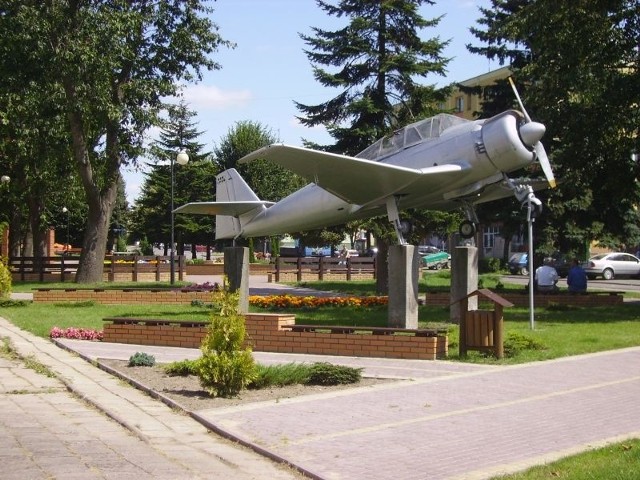 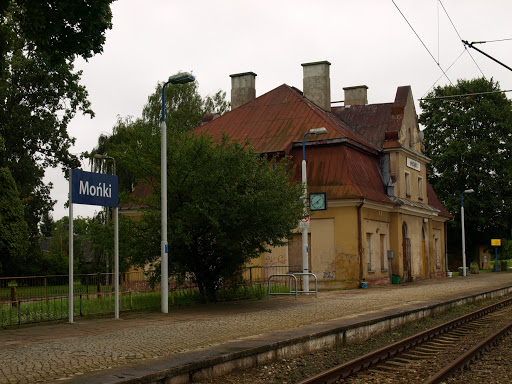 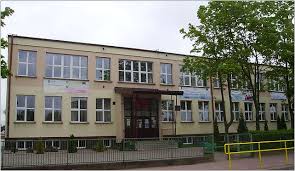 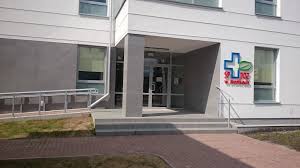 4.Zabawa intonacyjno-rytmiczna.Dziecko wypowiada nazwę swojej miejscowości z różnym natężeniem głosu, z różną intonacją i w różnym tempie. 5.Zabawa słownikowa Dokończ po mnie.  Dziecko kończy zdania:Miejscowość, w której mieszkam, to…Mieszkam w… przy ulicy…Lubię swoją miejscowość, bo…Moje przedszkole znajduje się w… przy ulicy… 6.Zabawa ruchowa Pomniki. Dzieci spacerują swobodnie po wyznaczonym terenie. Na sygnał ,,Pomniki” dziecko zatrzymuje się i staje w bezruchu, przybierając dowolną pozę. Rodzice przechodzą obok pomnika, podziwiają go, stroją miny. Brawa otrzymuje to dziecko, które nie da się rozśmieszyć.7.Do wykonania karta pracy, cz. 5, nr 4- dz. rysują po śladach – od obrazków dzieci do zdjęć,− mówią, gdzie mieszka każde dziecko,- rysują domy po śladach, dorysowują oknaII ZAJĘCIE,,Herb naszego miasta ” – zabawa plastycznaZadania edukacyjne: - zapoznanie z herbem naszego miasta, rozwijanie sprawności manualnej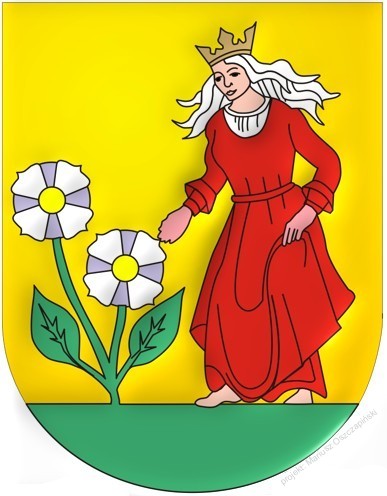 Mońki – miasto w woj. podlaskim, w powiecie monieckim, znane było z uprawy ziemniaków, a kwiat tych warzyw znalazł się w herbie miasta.Proszę samodzielnie wg wzoru narysować herb naszego miasta , a następnie go pokolorować lub pomalować lub wylepić plasteliną  wg uznania.                                                                                   Powodzenia!